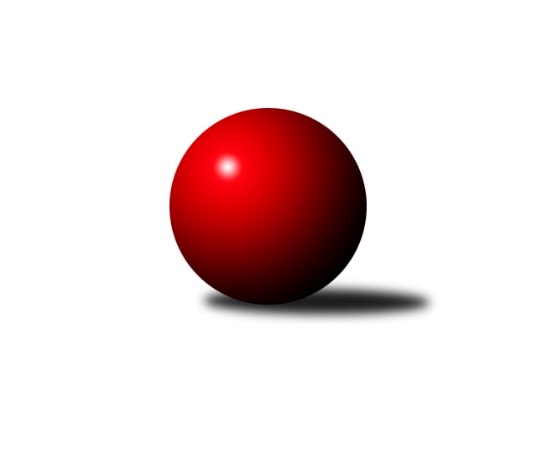 Č.7Ročník 2018/2019	20.5.2024 Jihomoravský KP2 sever A 2018/2019Statistika 7. kolaTabulka družstev:		družstvo	záp	výh	rem	proh	skore	sety	průměr	body	plné	dorážka	chyby	1.	SKK Veverky Brno A	6	6	0	0	35.0 : 13.0 	(49.5 : 22.5)	2462	12	1699	763	35.5	2.	KK Réna Ivančice B	6	5	0	1	35.0 : 13.0 	(46.0 : 26.0)	2447	10	1728	720	51.8	3.	KK Mor.Slávia Brno E	7	3	1	3	28.5 : 27.5 	(37.5 : 46.5)	2332	7	1665	667	68.1	4.	SK Brno Žabovřesky B	6	3	0	3	27.5 : 20.5 	(39.5 : 32.5)	2365	6	1687	678	57.2	5.	KK Mor.Slávia Brno F	6	3	0	3	27.5 : 20.5 	(36.0 : 36.0)	2372	6	1688	684	58.7	6.	TJ Sokol Brno IV C	6	3	0	3	24.5 : 23.5 	(33.5 : 38.5)	2282	6	1641	641	73.8	7.	KK Slovan Rosice D	6	3	0	3	22.5 : 25.5 	(40.0 : 32.0)	2338	6	1668	670	66.7	8.	TJ Sokol Husovice E	6	1	0	5	10.5 : 37.5 	(26.5 : 45.5)	2226	2	1622	605	77.8	9.	KS Devítka Brno B	7	0	1	6	13.0 : 43.0 	(27.5 : 56.5)	2234	1	1608	626	82.3Tabulka doma:		družstvo	záp	výh	rem	proh	skore	sety	průměr	body	maximum	minimum	1.	SK Brno Žabovřesky B	3	3	0	0	20.0 : 4.0 	(25.5 : 10.5)	2503	6	2513	2486	2.	KK Slovan Rosice D	3	3	0	0	19.5 : 4.5 	(28.0 : 8.0)	2388	6	2395	2378	3.	SKK Veverky Brno A	3	3	0	0	19.0 : 5.0 	(27.0 : 9.0)	2486	6	2533	2394	4.	KK Réna Ivančice B	3	2	0	1	18.0 : 6.0 	(23.5 : 12.5)	2463	4	2509	2392	5.	TJ Sokol Brno IV C	3	2	0	1	14.5 : 9.5 	(18.5 : 17.5)	2391	4	2415	2352	6.	KK Mor.Slávia Brno F	3	2	0	1	14.0 : 10.0 	(19.0 : 17.0)	2354	4	2383	2328	7.	KK Mor.Slávia Brno E	4	2	0	2	15.0 : 17.0 	(20.5 : 27.5)	2293	4	2395	2198	8.	KS Devítka Brno B	3	0	1	2	7.0 : 17.0 	(16.0 : 20.0)	2212	1	2214	2210	9.	TJ Sokol Husovice E	3	0	0	3	2.5 : 21.5 	(16.0 : 20.0)	2316	0	2473	2184Tabulka venku:		družstvo	záp	výh	rem	proh	skore	sety	průměr	body	maximum	minimum	1.	KK Réna Ivančice B	3	3	0	0	17.0 : 7.0 	(22.5 : 13.5)	2442	6	2476	2404	2.	SKK Veverky Brno A	3	3	0	0	16.0 : 8.0 	(22.5 : 13.5)	2450	6	2476	2404	3.	KK Mor.Slávia Brno E	3	1	1	1	13.5 : 10.5 	(17.0 : 19.0)	2352	3	2393	2311	4.	KK Mor.Slávia Brno F	3	1	0	2	13.5 : 10.5 	(17.0 : 19.0)	2351	2	2411	2269	5.	TJ Sokol Brno IV C	3	1	0	2	10.0 : 14.0 	(15.0 : 21.0)	2245	2	2307	2177	6.	TJ Sokol Husovice E	3	1	0	2	8.0 : 16.0 	(10.5 : 25.5)	2237	2	2358	2131	7.	SK Brno Žabovřesky B	3	0	0	3	7.5 : 16.5 	(14.0 : 22.0)	2319	0	2365	2292	8.	KK Slovan Rosice D	3	0	0	3	3.0 : 21.0 	(12.0 : 24.0)	2322	0	2394	2267	9.	KS Devítka Brno B	4	0	0	4	6.0 : 26.0 	(11.5 : 36.5)	2240	0	2374	2020Tabulka podzimní části:		družstvo	záp	výh	rem	proh	skore	sety	průměr	body	doma	venku	1.	SKK Veverky Brno A	6	6	0	0	35.0 : 13.0 	(49.5 : 22.5)	2462	12 	3 	0 	0 	3 	0 	0	2.	KK Réna Ivančice B	6	5	0	1	35.0 : 13.0 	(46.0 : 26.0)	2447	10 	2 	0 	1 	3 	0 	0	3.	KK Mor.Slávia Brno E	7	3	1	3	28.5 : 27.5 	(37.5 : 46.5)	2332	7 	2 	0 	2 	1 	1 	1	4.	SK Brno Žabovřesky B	6	3	0	3	27.5 : 20.5 	(39.5 : 32.5)	2365	6 	3 	0 	0 	0 	0 	3	5.	KK Mor.Slávia Brno F	6	3	0	3	27.5 : 20.5 	(36.0 : 36.0)	2372	6 	2 	0 	1 	1 	0 	2	6.	TJ Sokol Brno IV C	6	3	0	3	24.5 : 23.5 	(33.5 : 38.5)	2282	6 	2 	0 	1 	1 	0 	2	7.	KK Slovan Rosice D	6	3	0	3	22.5 : 25.5 	(40.0 : 32.0)	2338	6 	3 	0 	0 	0 	0 	3	8.	TJ Sokol Husovice E	6	1	0	5	10.5 : 37.5 	(26.5 : 45.5)	2226	2 	0 	0 	3 	1 	0 	2	9.	KS Devítka Brno B	7	0	1	6	13.0 : 43.0 	(27.5 : 56.5)	2234	1 	0 	1 	2 	0 	0 	4Tabulka jarní části:		družstvo	záp	výh	rem	proh	skore	sety	průměr	body	doma	venku	1.	SK Brno Žabovřesky B	0	0	0	0	0.0 : 0.0 	(0.0 : 0.0)	0	0 	0 	0 	0 	0 	0 	0 	2.	TJ Sokol Brno IV C	0	0	0	0	0.0 : 0.0 	(0.0 : 0.0)	0	0 	0 	0 	0 	0 	0 	0 	3.	KK Slovan Rosice D	0	0	0	0	0.0 : 0.0 	(0.0 : 0.0)	0	0 	0 	0 	0 	0 	0 	0 	4.	KK Mor.Slávia Brno F	0	0	0	0	0.0 : 0.0 	(0.0 : 0.0)	0	0 	0 	0 	0 	0 	0 	0 	5.	KS Devítka Brno B	0	0	0	0	0.0 : 0.0 	(0.0 : 0.0)	0	0 	0 	0 	0 	0 	0 	0 	6.	SKK Veverky Brno A	0	0	0	0	0.0 : 0.0 	(0.0 : 0.0)	0	0 	0 	0 	0 	0 	0 	0 	7.	TJ Sokol Husovice E	0	0	0	0	0.0 : 0.0 	(0.0 : 0.0)	0	0 	0 	0 	0 	0 	0 	0 	8.	KK Réna Ivančice B	0	0	0	0	0.0 : 0.0 	(0.0 : 0.0)	0	0 	0 	0 	0 	0 	0 	0 	9.	KK Mor.Slávia Brno E	0	0	0	0	0.0 : 0.0 	(0.0 : 0.0)	0	0 	0 	0 	0 	0 	0 	0 Zisk bodů pro družstvo:		jméno hráče	družstvo	body	zápasy	v %	dílčí body	sety	v %	1.	Zdeněk Vladík 	SK Brno Žabovřesky B 	6	/	6	(100%)	10	/	12	(83%)	2.	Milan Kučera 	KK Mor.Slávia Brno E 	6	/	7	(86%)	12	/	14	(86%)	3.	Milan Sklenák 	KK Mor.Slávia Brno E 	6	/	7	(86%)	11	/	14	(79%)	4.	Vladimír Veselý 	SKK Veverky Brno A 	5	/	5	(100%)	9	/	10	(90%)	5.	Jan Vrožina 	KK Mor.Slávia Brno F 	5	/	6	(83%)	9	/	12	(75%)	6.	Luboš Staněk 	KK Réna Ivančice B 	5	/	6	(83%)	9	/	12	(75%)	7.	František Čech 	KK Réna Ivančice B 	4	/	4	(100%)	5	/	8	(63%)	8.	Martin Zubatý 	SKK Veverky Brno A 	4	/	5	(80%)	9	/	10	(90%)	9.	Radek Smutný 	TJ Sokol Brno IV C 	4	/	5	(80%)	6	/	10	(60%)	10.	Petr Večeřa 	SKK Veverky Brno A 	4	/	5	(80%)	6	/	10	(60%)	11.	Josef Polák 	KK Mor.Slávia Brno F 	4	/	5	(80%)	6	/	10	(60%)	12.	Marek Černý 	SK Brno Žabovřesky B 	4	/	5	(80%)	6	/	10	(60%)	13.	Radim Jelínek 	SK Brno Žabovřesky B 	4	/	6	(67%)	8	/	12	(67%)	14.	Petr Juránek 	KS Devítka Brno B 	4	/	6	(67%)	6.5	/	12	(54%)	15.	Karel Dorazil 	KK Réna Ivančice B 	4	/	6	(67%)	6	/	12	(50%)	16.	Cyril Vaško 	KS Devítka Brno B 	4	/	7	(57%)	8	/	14	(57%)	17.	Antonín Zvejška 	SK Brno Žabovřesky B 	3.5	/	6	(58%)	7.5	/	12	(63%)	18.	Eugen Olgyai 	SKK Veverky Brno A 	3	/	3	(100%)	6	/	6	(100%)	19.	Marek Svitavský 	TJ Sokol Brno IV C 	3	/	3	(100%)	3	/	6	(50%)	20.	Petr Vyhnalík 	KK Slovan Rosice D 	3	/	4	(75%)	5	/	8	(63%)	21.	Václav Vaněk 	KK Mor.Slávia Brno F 	3	/	4	(75%)	5	/	8	(63%)	22.	Aleš Sláma 	KK Mor.Slávia Brno E 	3	/	4	(75%)	4	/	8	(50%)	23.	Jaroslav Smrž 	KK Slovan Rosice D 	3	/	5	(60%)	7	/	10	(70%)	24.	Petr Kschwend 	SKK Veverky Brno A 	3	/	5	(60%)	6	/	10	(60%)	25.	Eduard Kremláček 	KK Réna Ivančice B 	3	/	5	(60%)	6	/	10	(60%)	26.	Jana Klašková 	SK Brno Žabovřesky B 	3	/	5	(60%)	5	/	10	(50%)	27.	Tomáš Rak 	SKK Veverky Brno A 	3	/	6	(50%)	8.5	/	12	(71%)	28.	Lenka Indrová 	KK Mor.Slávia Brno F 	3	/	6	(50%)	7	/	12	(58%)	29.	Petr Chovanec 	TJ Sokol Husovice E 	3	/	6	(50%)	5	/	12	(42%)	30.	Stanislav Barva 	KS Devítka Brno B 	3	/	7	(43%)	5.5	/	14	(39%)	31.	Radek Hrdlička 	KK Slovan Rosice D 	2.5	/	6	(42%)	5	/	12	(42%)	32.	Vladimíra Mošaťová 	KK Réna Ivančice B 	2	/	2	(100%)	4	/	4	(100%)	33.	Jan Bernatík 	KK Mor.Slávia Brno E 	2	/	2	(100%)	3	/	4	(75%)	34.	Ivona Hájková 	TJ Sokol Brno IV C 	2	/	2	(100%)	3	/	4	(75%)	35.	Anastasios Jiaxis 	KK Slovan Rosice D 	2	/	4	(50%)	6	/	8	(75%)	36.	Ivana Hrdličková 	KK Réna Ivančice B 	2	/	4	(50%)	5	/	8	(63%)	37.	Jiří Hrdlička 	KK Slovan Rosice D 	2	/	4	(50%)	5	/	8	(63%)	38.	Jaromír Mečíř 	TJ Sokol Brno IV C 	2	/	4	(50%)	3	/	8	(38%)	39.	Pavel Procházka 	KK Slovan Rosice D 	2	/	5	(40%)	7	/	10	(70%)	40.	Jan Matoušek 	TJ Sokol Brno IV C 	2	/	5	(40%)	6	/	10	(60%)	41.	Jiří Martínek 	KS Devítka Brno B 	2	/	6	(33%)	5.5	/	12	(46%)	42.	Roman Vlach 	TJ Sokol Brno IV C 	1.5	/	2	(75%)	2.5	/	4	(63%)	43.	Josef Patočka 	TJ Sokol Husovice E 	1.5	/	5	(30%)	6	/	10	(60%)	44.	Miloslav Štrubl 	KK Mor.Slávia Brno F 	1.5	/	5	(30%)	3	/	10	(30%)	45.	Miroslav Novák 	KK Mor.Slávia Brno E 	1.5	/	7	(21%)	3	/	14	(21%)	46.	Jan Kremláček 	KK Réna Ivančice B 	1	/	1	(100%)	2	/	2	(100%)	47.	Miroslav Oujezdský 	KK Mor.Slávia Brno F 	1	/	1	(100%)	2	/	2	(100%)	48.	Tomáš Řihánek 	KK Réna Ivančice B 	1	/	1	(100%)	2	/	2	(100%)	49.	Karolína Fabíková 	KK Slovan Rosice D 	1	/	1	(100%)	2	/	2	(100%)	50.	Luděk Kolář 	KK Réna Ivančice B 	1	/	1	(100%)	2	/	2	(100%)	51.	Štěpán Kalas 	KK Mor.Slávia Brno F 	1	/	1	(100%)	1	/	2	(50%)	52.	Michal Hrdlička 	KK Slovan Rosice D 	1	/	1	(100%)	1	/	2	(50%)	53.	Zdeněk Ondráček 	KK Mor.Slávia Brno F 	1	/	1	(100%)	1	/	2	(50%)	54.	František Žák 	SKK Veverky Brno A 	1	/	2	(50%)	2	/	4	(50%)	55.	Radomír Jursa 	TJ Sokol Brno IV C 	1	/	2	(50%)	2	/	4	(50%)	56.	Stanislav Novotný 	TJ Sokol Brno IV C 	1	/	2	(50%)	2	/	4	(50%)	57.	Jan Kučera 	TJ Sokol Brno IV C 	1	/	2	(50%)	1.5	/	4	(38%)	58.	Roman Brener 	TJ Sokol Brno IV C 	1	/	2	(50%)	1	/	4	(25%)	59.	Petr Žažo 	KK Mor.Slávia Brno F 	1	/	2	(50%)	1	/	4	(25%)	60.	Zdeněk Krejčí 	TJ Sokol Husovice E 	1	/	2	(50%)	1	/	4	(25%)	61.	Tomáš Čech 	KK Réna Ivančice B 	1	/	3	(33%)	3	/	6	(50%)	62.	Renata Horáková 	KK Réna Ivančice B 	1	/	3	(33%)	2	/	6	(33%)	63.	Pavel Dvorník 	KK Mor.Slávia Brno F 	1	/	3	(33%)	1	/	6	(17%)	64.	Karel Pospíšil 	SK Brno Žabovřesky B 	1	/	4	(25%)	2	/	8	(25%)	65.	Tomáš Baranyi 	TJ Sokol Husovice E 	1	/	5	(20%)	3	/	10	(30%)	66.	Marek Sokola 	KK Mor.Slávia Brno E 	1	/	5	(20%)	1.5	/	10	(15%)	67.	Jaroslav Betáš 	TJ Sokol Husovice E 	1	/	6	(17%)	4.5	/	12	(38%)	68.	Tomáš Peřina 	TJ Sokol Husovice E 	1	/	6	(17%)	4	/	12	(33%)	69.	Tomáš Zbavitel 	KK Mor.Slávia Brno E 	1	/	6	(17%)	2	/	12	(17%)	70.	Věra Thielová 	TJ Sokol Husovice E 	0	/	1	(0%)	1	/	2	(50%)	71.	Jaroslav Herůdek 	SKK Veverky Brno A 	0	/	1	(0%)	1	/	2	(50%)	72.	Pavel Zajíc 	KK Slovan Rosice D 	0	/	1	(0%)	0	/	2	(0%)	73.	Jaroslav Navrátil 	KK Mor.Slávia Brno F 	0	/	1	(0%)	0	/	2	(0%)	74.	Anna Kalasová 	KK Mor.Slávia Brno F 	0	/	1	(0%)	0	/	2	(0%)	75.	Michal Kaštovský 	SK Brno Žabovřesky B 	0	/	1	(0%)	0	/	2	(0%)	76.	Milan Grombiřík 	SKK Veverky Brno A 	0	/	1	(0%)	0	/	2	(0%)	77.	Karel Krajina 	SKK Veverky Brno A 	0	/	1	(0%)	0	/	2	(0%)	78.	Vladimír Polách 	SKK Veverky Brno A 	0	/	2	(0%)	2	/	4	(50%)	79.	Milena Černohlávková 	KS Devítka Brno B 	0	/	2	(0%)	1	/	4	(25%)	80.	Ondřej Machálek 	TJ Sokol Husovice E 	0	/	2	(0%)	1	/	4	(25%)	81.	Miloslav Ostřížek 	SK Brno Žabovřesky B 	0	/	2	(0%)	1	/	4	(25%)	82.	Petr Smejkal 	KK Slovan Rosice D 	0	/	2	(0%)	0	/	4	(0%)	83.	Libor Čížek 	KK Slovan Rosice D 	0	/	3	(0%)	2	/	6	(33%)	84.	Zdeněk Pavelka 	KK Mor.Slávia Brno E 	0	/	3	(0%)	1	/	6	(17%)	85.	Milena Minksová 	TJ Sokol Husovice E 	0	/	3	(0%)	1	/	6	(17%)	86.	Jiří Procházka 	KS Devítka Brno B 	0	/	3	(0%)	0	/	6	(0%)	87.	Bohumil Sehnal 	TJ Sokol Brno IV C 	0	/	5	(0%)	2.5	/	10	(25%)	88.	Josef Kaderka 	KS Devítka Brno B 	0	/	5	(0%)	1	/	10	(10%)	89.	Martin Kyjovský 	KS Devítka Brno B 	0	/	5	(0%)	0	/	10	(0%)Průměry na kuželnách:		kuželna	průměr	plné	dorážka	chyby	výkon na hráče	1.	Žabovřesky, 1-2	2421	1722	699	62.0	(403.5)	2.	TJ Sokol Brno IV, 1-4	2397	1714	683	64.8	(399.5)	3.	KK Réna Ivančice, 1-2	2395	1688	706	58.8	(399.3)	4.	Brno Veveří, 1-2	2376	1680	696	45.3	(396.1)	5.	KK MS Brno, 1-4	2329	1638	690	59.6	(388.2)	6.	TJ Sokol Husovice, 1-4	2309	1649	660	74.2	(385.0)	7.	KK Slovan Rosice, 1-4	2283	1658	624	78.5	(380.5)Nejlepší výkony na kuželnách:Žabovřesky, 1-2SK Brno Žabovřesky B	2513	6. kolo	Radim Jelínek 	SK Brno Žabovřesky B	463	6. koloSK Brno Žabovřesky B	2510	1. kolo	Petr Juránek 	KS Devítka Brno B	449	1. koloSK Brno Žabovřesky B	2486	4. kolo	Milan Kučera 	KK Mor.Slávia Brno E	439	6. koloKK Mor.Slávia Brno E	2393	6. kolo	Marek Svitavský 	TJ Sokol Brno IV C	437	4. koloKS Devítka Brno B	2374	1. kolo	Marek Černý 	SK Brno Žabovřesky B	437	1. koloTJ Sokol Brno IV C	2251	4. kolo	Zdeněk Vladík 	SK Brno Žabovřesky B	436	6. kolo		. kolo	Jiří Martínek 	KS Devítka Brno B	435	1. kolo		. kolo	Zdeněk Vladík 	SK Brno Žabovřesky B	430	4. kolo		. kolo	Antonín Zvejška 	SK Brno Žabovřesky B	428	4. kolo		. kolo	Jana Klašková 	SK Brno Žabovřesky B	427	6. koloTJ Sokol Brno IV, 1-4TJ Sokol Brno IV C	2415	3. kolo	Michal Hrdlička 	KK Slovan Rosice D	458	6. koloKK Mor.Slávia Brno F	2411	3. kolo	Jan Vrožina 	KK Mor.Slávia Brno F	450	3. koloTJ Sokol Brno IV C	2407	6. kolo	Jaromír Mečíř 	TJ Sokol Brno IV C	445	6. koloKK Réna Ivančice B	2404	1. kolo	Radek Smutný 	TJ Sokol Brno IV C	445	3. koloKK Slovan Rosice D	2394	6. kolo	Jaromír Mečíř 	TJ Sokol Brno IV C	439	1. koloTJ Sokol Brno IV C	2352	1. kolo	Lenka Indrová 	KK Mor.Slávia Brno F	438	3. kolo		. kolo	Tomáš Čech 	KK Réna Ivančice B	436	1. kolo		. kolo	Jan Kremláček 	KK Réna Ivančice B	434	1. kolo		. kolo	Ivona Hájková 	TJ Sokol Brno IV C	434	3. kolo		. kolo	Jaroslav Smrž 	KK Slovan Rosice D	429	6. koloKK Réna Ivančice, 1-2KK Réna Ivančice B	2509	7. kolo	Eduard Kremláček 	KK Réna Ivančice B	450	2. koloKK Réna Ivančice B	2487	2. kolo	Vladimír Veselý 	SKK Veverky Brno A	448	4. koloSKK Veverky Brno A	2460	4. kolo	Tomáš Řihánek 	KK Réna Ivančice B	434	7. koloKK Réna Ivančice B	2392	4. kolo	Karel Dorazil 	KK Réna Ivančice B	434	2. koloKK Slovan Rosice D	2267	2. kolo	Karel Dorazil 	KK Réna Ivančice B	433	7. koloKS Devítka Brno B	2258	7. kolo	Eugen Olgyai 	SKK Veverky Brno A	433	4. kolo		. kolo	Jiří Martínek 	KS Devítka Brno B	432	7. kolo		. kolo	Cyril Vaško 	KS Devítka Brno B	424	7. kolo		. kolo	Ivana Hrdličková 	KK Réna Ivančice B	424	7. kolo		. kolo	Luboš Staněk 	KK Réna Ivančice B	423	2. koloBrno Veveří, 1-2SKK Veverky Brno A	2533	7. kolo	Petr Večeřa 	SKK Veverky Brno A	468	3. koloSKK Veverky Brno A	2530	3. kolo	Martin Zubatý 	SKK Veverky Brno A	459	7. koloSKK Veverky Brno A	2394	5. kolo	Martin Zubatý 	SKK Veverky Brno A	442	3. koloSK Brno Žabovřesky B	2365	7. kolo	Petr Večeřa 	SKK Veverky Brno A	436	7. koloKS Devítka Brno B	2307	5. kolo	Vladimír Veselý 	SKK Veverky Brno A	431	3. koloTJ Sokol Husovice E	2131	3. kolo	Vladimír Veselý 	SKK Veverky Brno A	427	7. kolo		. kolo	Radim Jelínek 	SK Brno Žabovřesky B	427	7. kolo		. kolo	Stanislav Barva 	KS Devítka Brno B	424	5. kolo		. kolo	Petr Večeřa 	SKK Veverky Brno A	423	5. kolo		. kolo	Tomáš Rak 	SKK Veverky Brno A	422	7. koloKK MS Brno, 1-4SKK Veverky Brno A	2476	1. kolo	Milan Kučera 	KK Mor.Slávia Brno E	472	5. koloKK Réna Ivančice B	2447	3. kolo	Milan Sklenák 	KK Mor.Slávia Brno E	467	3. koloSKK Veverky Brno A	2404	6. kolo	Miroslav Oujezdský 	KK Mor.Slávia Brno F	461	4. koloKK Mor.Slávia Brno E	2395	5. kolo	Martin Zubatý 	SKK Veverky Brno A	456	1. koloKK Mor.Slávia Brno F	2383	4. kolo	Vladimír Veselý 	SKK Veverky Brno A	442	6. koloKK Mor.Slávia Brno F	2351	6. kolo	Josef Polák 	KK Mor.Slávia Brno F	440	5. koloKK Mor.Slávia Brno F	2328	2. kolo	Josef Polák 	KK Mor.Slávia Brno F	438	2. koloKK Mor.Slávia Brno E	2309	1. kolo	Milan Sklenák 	KK Mor.Slávia Brno E	436	1. koloKK Slovan Rosice D	2304	4. kolo	Eugen Olgyai 	SKK Veverky Brno A	435	1. koloSK Brno Žabovřesky B	2299	2. kolo	Tomáš Čech 	KK Réna Ivančice B	434	3. koloTJ Sokol Husovice, 1-4KK Réna Ivančice B	2476	5. kolo	Petr Juránek 	KS Devítka Brno B	445	2. koloTJ Sokol Husovice E	2473	5. kolo	Luboš Staněk 	KK Réna Ivančice B	438	5. koloKK Mor.Slávia Brno F	2372	7. kolo	Jan Bernatík 	KK Mor.Slávia Brno E	438	2. koloTJ Sokol Husovice E	2358	6. kolo	František Čech 	KK Réna Ivančice B	432	5. koloKK Mor.Slávia Brno E	2311	4. kolo	Jaroslav Betáš 	TJ Sokol Husovice E	431	5. koloKK Mor.Slávia Brno E	2311	2. kolo	Josef Patočka 	TJ Sokol Husovice E	431	5. koloTJ Sokol Brno IV C	2307	2. kolo	Renata Horáková 	KK Réna Ivančice B	431	5. koloTJ Sokol Husovice E	2290	7. kolo	Eduard Kremláček 	KK Réna Ivančice B	428	5. koloKS Devítka Brno B	2214	4. kolo	Petr Juránek 	KS Devítka Brno B	426	4. koloKS Devítka Brno B	2211	2. kolo	Ondřej Machálek 	TJ Sokol Husovice E	424	5. koloKK Slovan Rosice, 1-4KK Slovan Rosice D	2395	3. kolo	Jaroslav Smrž 	KK Slovan Rosice D	440	3. koloKK Slovan Rosice D	2392	1. kolo	Jiří Hrdlička 	KK Slovan Rosice D	431	3. koloKK Slovan Rosice D	2378	5. kolo	Zdeněk Vladík 	SK Brno Žabovřesky B	425	5. koloSK Brno Žabovřesky B	2292	5. kolo	Petr Vyhnalík 	KK Slovan Rosice D	424	1. koloTJ Sokol Husovice E	2221	1. kolo	Anastasios Jiaxis 	KK Slovan Rosice D	422	5. koloKS Devítka Brno B	2020	3. kolo	Radek Hrdlička 	KK Slovan Rosice D	417	1. kolo		. kolo	Petr Vyhnalík 	KK Slovan Rosice D	414	5. kolo		. kolo	Karolína Fabíková 	KK Slovan Rosice D	410	3. kolo		. kolo	Jiří Hrdlička 	KK Slovan Rosice D	410	5. kolo		. kolo	Radim Jelínek 	SK Brno Žabovřesky B	407	5. koloČetnost výsledků:	8.0 : 0.0	2x	7.0 : 1.0	6x	6.0 : 2.0	3x	5.5 : 2.5	2x	5.0 : 3.0	4x	4.0 : 4.0	1x	3.0 : 5.0	3x	2.0 : 6.0	4x	1.0 : 7.0	1x	0.5 : 7.5	1x	0.0 : 8.0	1x